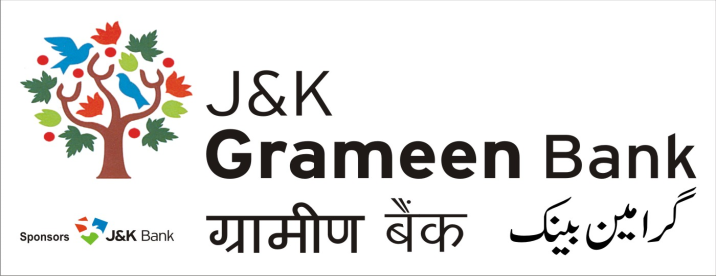 General Administrative Deptt. (GAD) HEAD OFFICE  NARWAL, JAMMU Mobile No.: 9797127377E-mail: pdg.hoj@jkgb.inWebsite: www.jkgb.in-------------------------------------------------------------------------------------------------------------------------------Corrigendum & Notice for extension of TenderTender for rate contract for Supply, Installation, Testing & Commissioning of DG Sets (CPCB II variant) of different ratings for Offices/ Branches of J&K Grameen Bank - ExtensionPlease refer to the captioned tender floated for the above work by General Administrative Department, J&K Grameen Bank issued vide Ref No: JKGB/GAD/TEND/2020-2259 Dated: 17.10.2020.In this connection, it is to inform that the tender schedule has been extended as under:Moreover please read the Technical Specification under (Financial Bid – Page 15) as below:5 KVA, SP (Minimum 10 BHP) instead of Minimum 11 BHP.7.5 KVA, SP (Minimum 10 BHP) instead of Minimum 11 BHP.Sd/-HOD,General Administrative Deptt. J&K Grameen Bank	Dated: 07.11.2020Obtaining Tender DocumentTill 19.11.2020Last date of receipt of Tenders19.11.2020 upto 4 PMDate & Time of opening of Tender20.11.2020 at 12 PM